Total social spendingExported from METEOR(AIHW's Metadata Online Registry)© Australian Institute of Health and Welfare 2024This product, excluding the AIHW logo, Commonwealth Coat of Arms and any material owned by a third party or protected by a trademark, has been released under a Creative Commons BY 4.0 (CC BY 4.0) licence. Excluded material owned by third parties may include, for example, design and layout, images obtained under licence from third parties and signatures. We have made all reasonable efforts to identify and label material owned by third parties.You may distribute, remix and build on this website’s material but must attribute the AIHW as the copyright holder, in line with our attribution policy. The full terms and conditions of this licence are available at https://creativecommons.org/licenses/by/4.0/.Enquiries relating to copyright should be addressed to info@aihw.gov.au.Enquiries or comments on the METEOR metadata or download should be directed to the METEOR team at meteor@aihw.gov.au.OECD Social Indicators "> Equity "> 
Total social spending
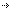 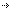 Total social spendingIdentifying and definitional attributesIdentifying and definitional attributesItem type:Framework DimensionMETEOR identifier:392686Description:A comprehensive account of the total amount of resources that each OECD country devotes to social support has to account both public and private social expenditure, and the extent to which the tax system affects the effective amount of support provided.To capture the effect of the tax system on gross, before tax social expenditures, account should be taken of the government claw back though the direct taxation of benefit-income and the indirect taxation of goods and services consumed by benefit recipients. Moreover, governments can pursue social goals via tax breaks for social purposes, which tends to make total social spending in excess of gross spending.From a social perspective of society, net after tax social expenditure, form both public and private sources, gives a better indication of the resources committed to social goals.